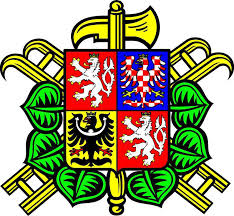 STŘEDOČESKÝ KRAJSOUTĚŽ DOBROVOLNÝCH HASIČŮ V DISCIPLÍNÁCHTFA 2022„Nejtvrdší hasič“Trénink závodníků TFAPořadatelSdružení hasičů Čech, Moravy a Slezska – Krajské sdružení hasičů Středočeského kraje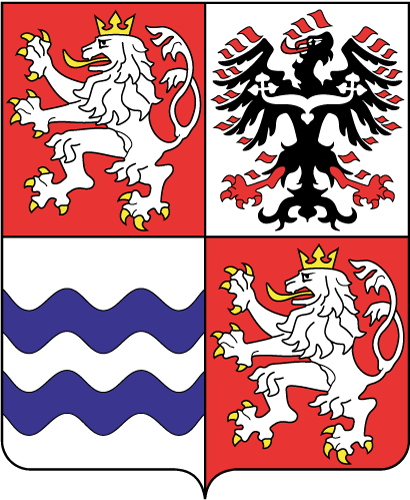 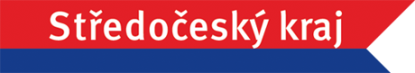   20.8. 2022 PrahaTrénink závodníků TFATrénink je určen pro všechny závodníky disciplín TFA, kteří mají trvalé bydliště ve Středočeském kraji a mají zájem reprezentovat KSH na MČR v TFA ve Štramberku 1. 10. 2022.Místo konání: Praha Satalice (Hasičárna)Datum konání: 20. 8. 2022    9:00 – 10:00 hod příjezd závodníků10:00 – 14:00 hod průběh samotného tréninku pod vedením zkušených závodníků v TFA                                Josefa Mandyse a Josefa Brabce.Soutěžící závodníci si zabezpečují dopravu na vlastní náklady nebo po dohodě s SDH, OSH.Výstroj a výzbroj – zabezpečuje si účastník tréninkutriko nebo spodní prádlo s krátkými nebo dlouhými rukávytřívrstvý ochranný oděvsportovní kalhoty nebo PS IIsportovní a zásahová přilba pro hasičezásahové rukavicesportovní a zásahová obuvzásahový opasekTechnické prostředky pro tréninkzajištuje Pražská a Středočeská liga TFARegistrace závodníků na tréninktelefonicky u pane Josefa Mandyse (777 612 174) od 8. 8. 2022 do 12. 8. 2022.V případě nejasností nebo doplňujících informací kontaktujte p. Milana Růžičku (605 767 772).